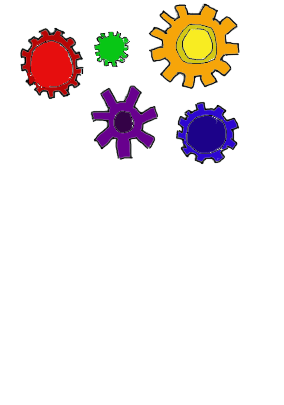 Sara Nevedal24233 Bolam Warren, MI; (586)335-8080; sara.nevedal@gmail.com; saran18.weebly.com JOB OBJECTIVE To obtain the co-op position at Paslin Company. Desired opportunity for career growth.  EDUCATION	Lake Shore High School	Macomb Mathematic Science and Technology Center	Senior 	Anticipated Graduation Date: June 2017	Accumulative GPA: 4.07/4.0 	Class Ranking: 3/304SUMMARY OF QUALIFICATIONS	Teamwork SkillsConstructed models and wrote a paper to find the surface area and volume of a Cubo-Octahedron with a partnerGardened and cleaned the courtyard at MMSTC with a group of studentsWorked with a partner to analyze, write, and present a research project each year of high schoolLeadership SkillsDelegated tasks to other team members in multiple group projectsLed group activities at youth group retreatVice President of Lake Shore High School National Honor Society Computer SkillsLearning and working with Solid Works for two yearsExperienced with making and giving presentations with Microsoft PowerPointProgramed an automated robot to go through a maze
EXPERIENCE	Paslin, Warren, Michigan	Processing and System Layout Co-op, September 2016-PresentWaves Restaurant, Saint Clair Shores, Michigan	Hostess, June 2016-September 2016Cusmano Family, Saint Clair Shores, Michigan	Babysitter, May 2015-PresentACTIVITIES AND AWARDS2015 Michigan Statistics Poster Competition Honorable Mention, April 2015Lake Shore High School Class of 2017 Float Building, September 2014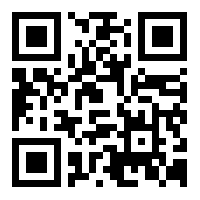 Lake Shore High School Football Manger, August 2015-PresentLake Shore High School National Honor Society, Vice-President January 2016-PresentLake Shore High School Student Congress, October 2015-PresentPowderpuff Football, September 2015-Present Saint Veronica’s Youth Group, May 2013-Present